GREENWOOD PUBLIC SCHOOL, ADITYAPURAM, GWALIOR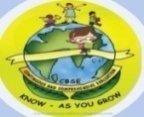 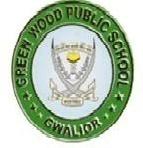 OUR MOTTO-DEVELOPMENT WITH DELIGHTSCIENCE PRACTICAL DATE SHEET FOR CLASS IX (2018-19)ClassDateTeachers InchargeIX-A30/01/2019Mrs. Rekha Rathore + Mr. Ankit JainIX-B31/01/2019Mrs. Rekha Rathore + Mr. Ankit JainIX-C01/02/2019Mrs. Kanti Singh + Mr. Shyam Bihari PachoriIX-D      02/02/2019Mrs. Kanti Singh + Mr. Shyam Bihari PachoriIX-E      07/02/2019        Mrs. Kanti Singh + Mr. Shyam Bihari Pachori